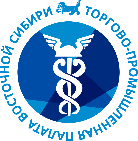 Учебный центр Союза «Торгово-промышленная палата Восточной Сибири»__________________________________________________Исх. 017-07/02-27от 17.09.2020приглашает на семинарРазработка и внедрение системы управления качеством пищевых продуктов на основе принципов ХАССППрограмма семинара:- Безопасность продуктов питания. Требования стандартов ГОСТ Р, технических регламентов ТР ТС.- Принципы ХАССП. - Подготовка к сертификации. - Практика внутренних аудитов производственных процессов.Дата и время проведения: 5 октября 2020, 10:00Место проведения: в формате вебинараСтоимость участия: 5 500 руб., НДС не обл.СКИДКИ: для членов ТПП ВС – 10 %. участие от одной компании более одного человека – 5 %. постоянным участникам образовательных мероприятий в центре –  5%.Участникам выдается сертификат, комплект раздаточного материалаБолее подробно ознакомиться с информацией и зарегистрироваться можно по телефону (3952) 20 29 59, +79025785485 или cdo@tppvs.ru.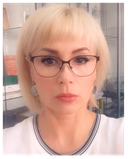 экспертИВАНОВСКАЯ ЕЛЕНА аудитор «Система менеджмента безопасности пищевой продукции (СМБПП)» в соответствии с ГОСТ Р ИСО 22000-2007 (ISO 22000:2005), сертифицирована по «Разработке, документированию и обеспечению функционирования системы менеджмента безопасности пищевой продукции» в соответствии с ГОСТ Р ИСО 22000-2007 (ISО 22000:2005), большой опыт работы в общественном питании; преподаватель Союза «ТПП  ВС»